EJERCICIO: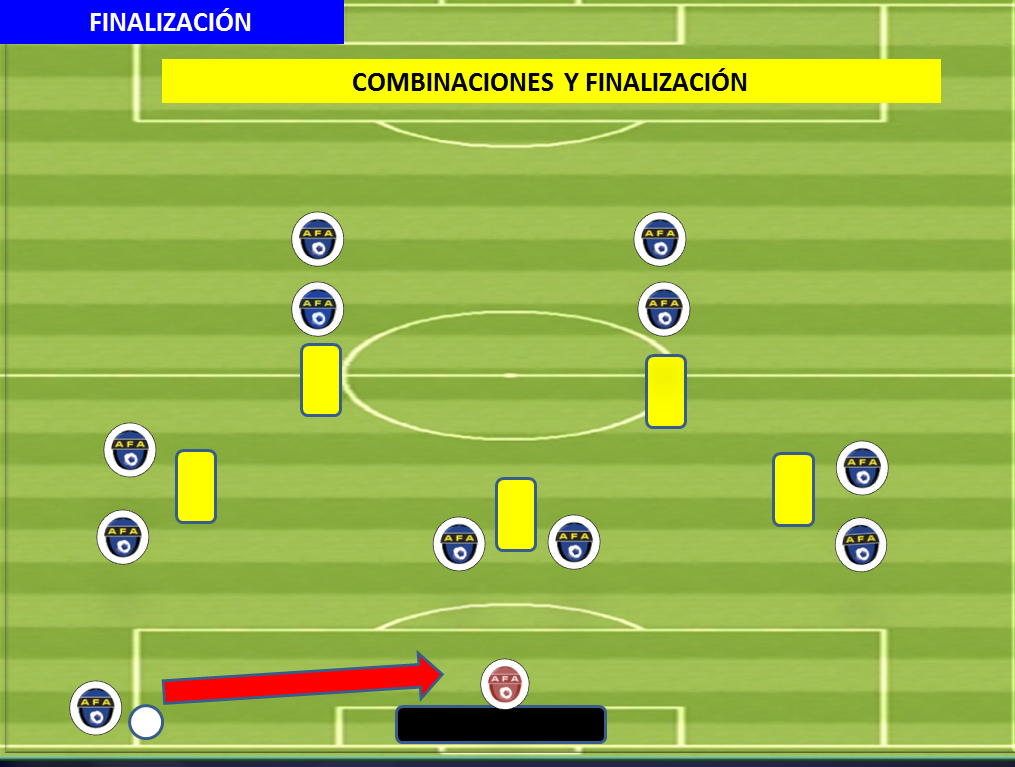 OBJETIVOSExperimentar diferentes combinaciones entre los jugadores con finalización.Finalizar por los dos perfilesPracticar y transmitir los principios ofensivos del juego: desmarques, pared, llegada a la zona de finalización, cambios de orientación, velocidad ofensivaEjecutar acciones técnicas : pases, control orientado,  remate a portería, centros, Orientar el trabajo en la portería de los porteros  NÚMERO DE JUGADORES20 jugadores distribuidos en grupos de 4 y 3 porterosMATERIAL Portería de fútbol 7, conos y balonesESPACIOOrganizado como se muestra en el video 